This activity has been designed as a starting point for looking, talking and doing together. The Look and Think activities should take 5 -10 minutes.The Do activities might take longer depending on the task and how creative you are feeling!	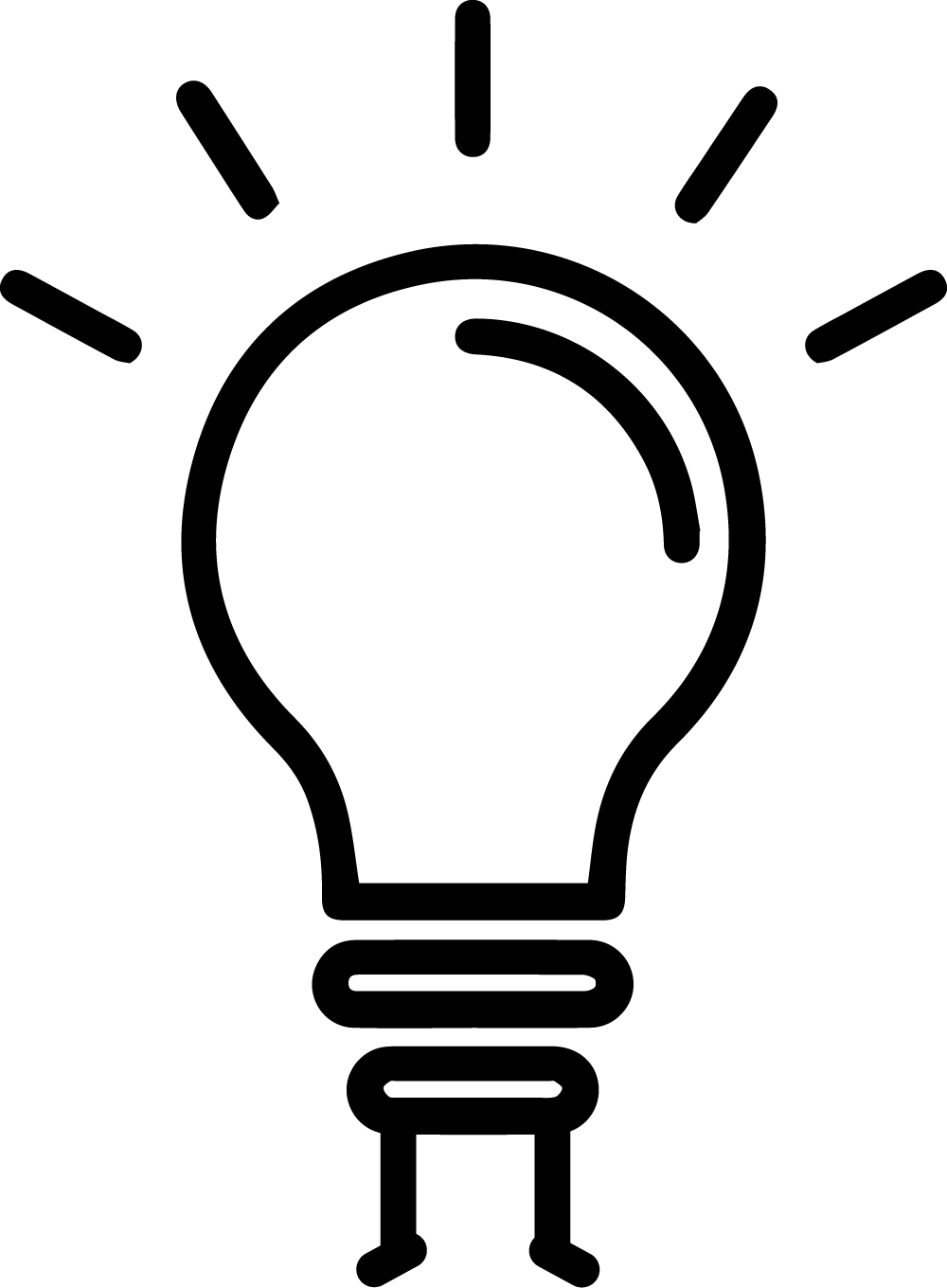 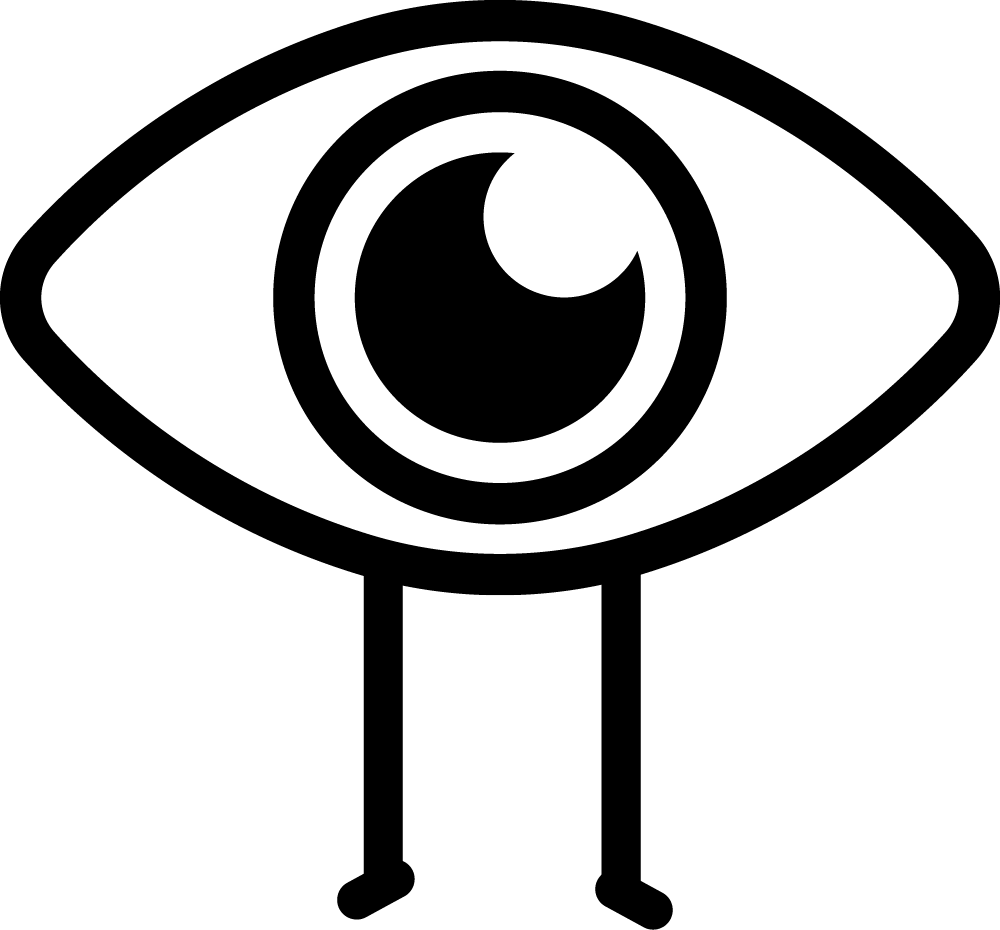 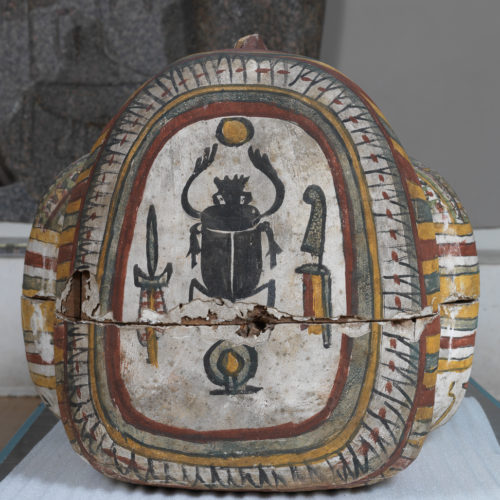 Scarab beetle, painted on Papeku's coffin set, unknown maker, about 680-665 BC 
Outer coffin (2.10m long), inner coffin (1.8m long), E.2.1869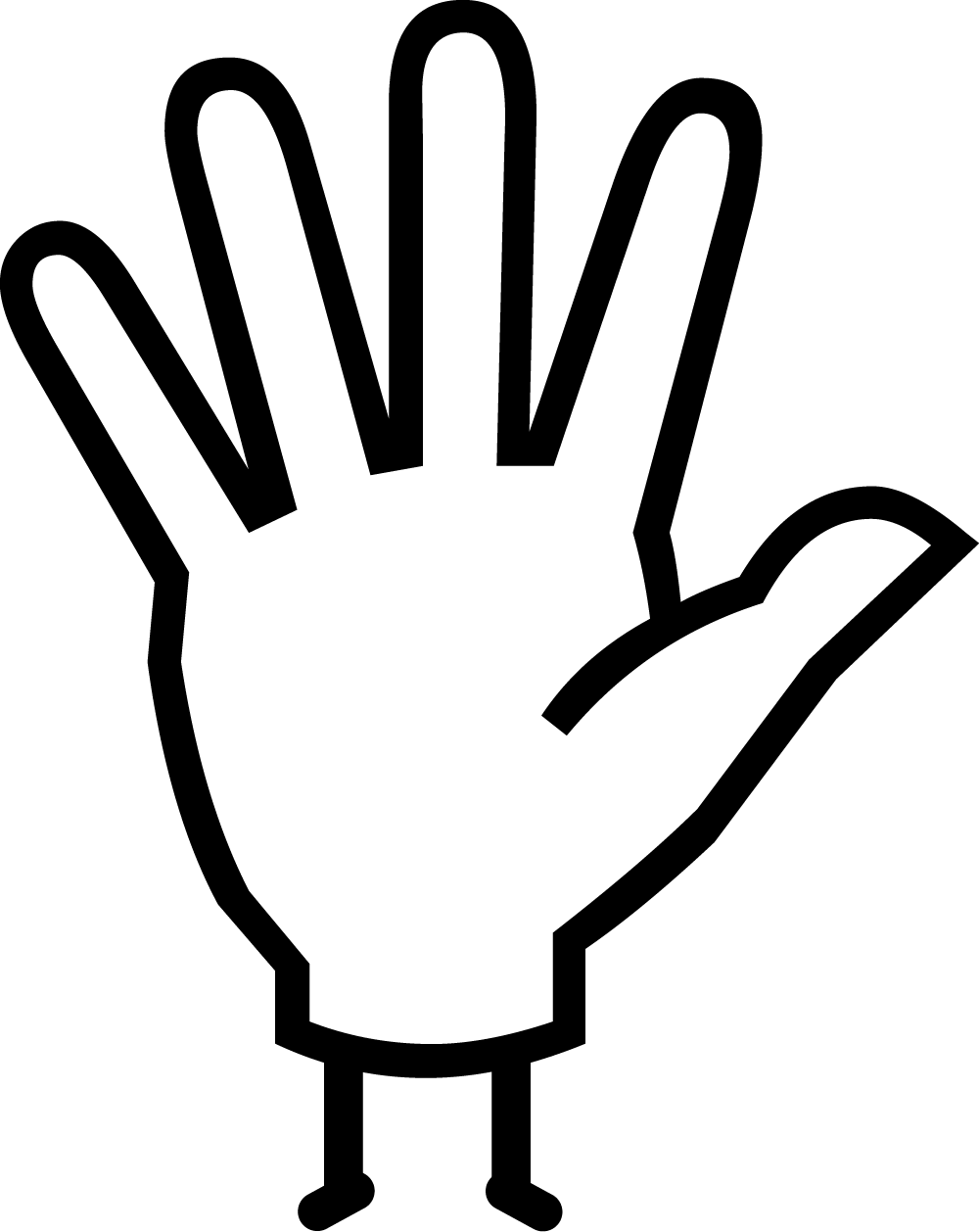 More informationThis image shows a painting of a scarab beetle: an amazing creature that was very special to the Ancient Egyptians. It is a kind of dung beetle: it uses other animals’ poo to get its nutrients from, and to lay its eggs in. After the mother beetle had left and some time had passed, the eggs would hatch and the baby beetles would emerge from the dung. Ancient Egyptians thought that these animals must be very special because they seemed to be born without having any parents.Some scarab beetles are able to roll huge balls of dung around using their strong back legs. The movement reminded the Ancient Egyptians of the movement of the sun. Khepri was a scarab beetle god who they believed rolled the sun into the sky each morning. His name means ‘the one who comes into being’ – in other words, the one who comes to life.Recently, scientists have demonstrated that dung beetles have another fascinating connection with the sun: they use it to navigate, making sure they are pushing their dung balls in a straight line.